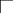 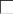 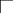 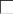 Please enter the name and address of the payee/vendor/organization to receive the check.Purpose:  	(Board Meeting, Committee Work, Conference, etc..)Payment Requested by:  	(Person Completing Form)Approval:  	(MKN President)Date:   	Date:   	Issued: 		Date:   	(MKN Treasurer)Name: 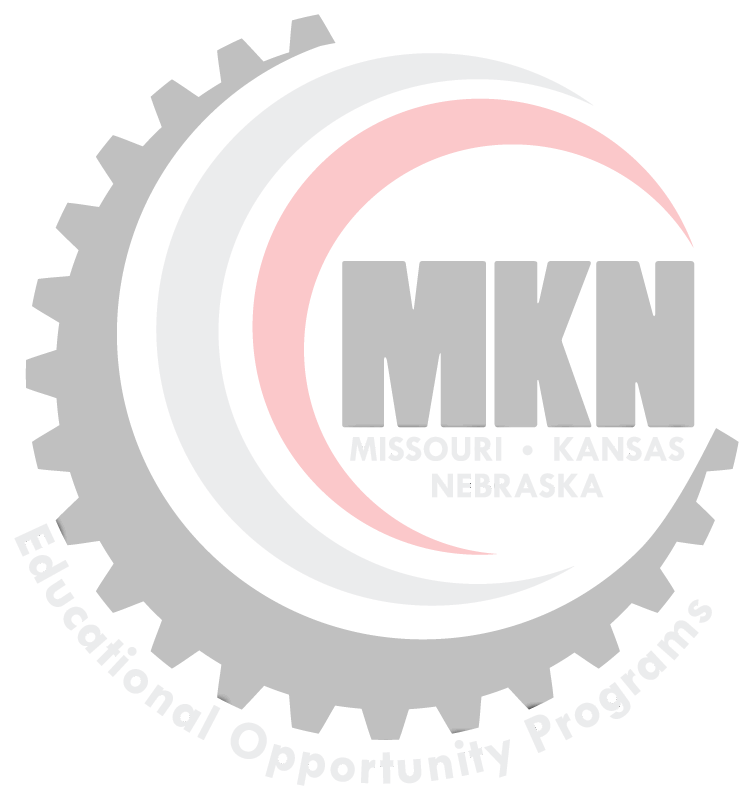 Phone:Address:	Check if new address.City, State, Zip:Expense with DescriptionEX: Lodging, Printing, Postage, Ground Transportation, Baggage FeesQty.CostsAmountFor Office Use Only:Budget Assignment1.2.3.4.5.6.7.8.9.10.TotalTotalTotal